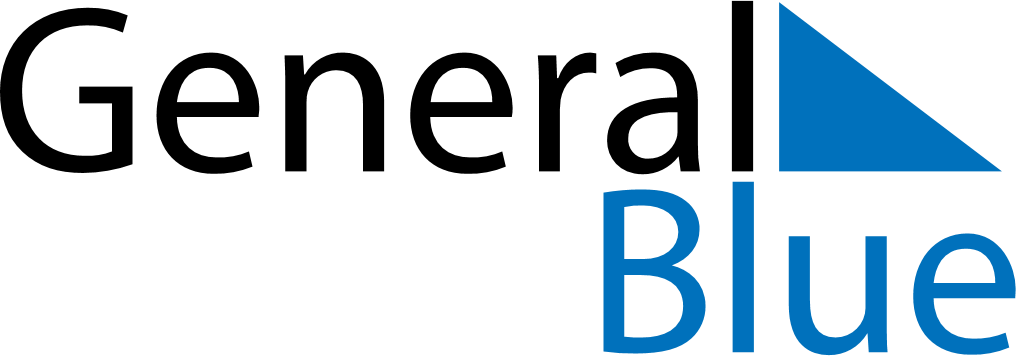 July 2024July 2024July 2024July 2024July 2024July 2024Nokia, Pirkanmaa, FinlandNokia, Pirkanmaa, FinlandNokia, Pirkanmaa, FinlandNokia, Pirkanmaa, FinlandNokia, Pirkanmaa, FinlandNokia, Pirkanmaa, FinlandSunday Monday Tuesday Wednesday Thursday Friday Saturday 1 2 3 4 5 6 Sunrise: 3:50 AM Sunset: 11:09 PM Daylight: 19 hours and 18 minutes. Sunrise: 3:52 AM Sunset: 11:08 PM Daylight: 19 hours and 16 minutes. Sunrise: 3:53 AM Sunset: 11:07 PM Daylight: 19 hours and 13 minutes. Sunrise: 3:54 AM Sunset: 11:06 PM Daylight: 19 hours and 11 minutes. Sunrise: 3:56 AM Sunset: 11:04 PM Daylight: 19 hours and 8 minutes. Sunrise: 3:57 AM Sunset: 11:03 PM Daylight: 19 hours and 5 minutes. 7 8 9 10 11 12 13 Sunrise: 3:59 AM Sunset: 11:02 PM Daylight: 19 hours and 2 minutes. Sunrise: 4:01 AM Sunset: 11:00 PM Daylight: 18 hours and 59 minutes. Sunrise: 4:03 AM Sunset: 10:59 PM Daylight: 18 hours and 55 minutes. Sunrise: 4:05 AM Sunset: 10:57 PM Daylight: 18 hours and 52 minutes. Sunrise: 4:07 AM Sunset: 10:55 PM Daylight: 18 hours and 48 minutes. Sunrise: 4:09 AM Sunset: 10:54 PM Daylight: 18 hours and 45 minutes. Sunrise: 4:11 AM Sunset: 10:52 PM Daylight: 18 hours and 41 minutes. 14 15 16 17 18 19 20 Sunrise: 4:13 AM Sunset: 10:50 PM Daylight: 18 hours and 37 minutes. Sunrise: 4:15 AM Sunset: 10:48 PM Daylight: 18 hours and 33 minutes. Sunrise: 4:17 AM Sunset: 10:46 PM Daylight: 18 hours and 28 minutes. Sunrise: 4:19 AM Sunset: 10:44 PM Daylight: 18 hours and 24 minutes. Sunrise: 4:22 AM Sunset: 10:42 PM Daylight: 18 hours and 20 minutes. Sunrise: 4:24 AM Sunset: 10:40 PM Daylight: 18 hours and 15 minutes. Sunrise: 4:26 AM Sunset: 10:37 PM Daylight: 18 hours and 11 minutes. 21 22 23 24 25 26 27 Sunrise: 4:29 AM Sunset: 10:35 PM Daylight: 18 hours and 6 minutes. Sunrise: 4:31 AM Sunset: 10:33 PM Daylight: 18 hours and 1 minute. Sunrise: 4:34 AM Sunset: 10:30 PM Daylight: 17 hours and 56 minutes. Sunrise: 4:36 AM Sunset: 10:28 PM Daylight: 17 hours and 51 minutes. Sunrise: 4:39 AM Sunset: 10:26 PM Daylight: 17 hours and 47 minutes. Sunrise: 4:41 AM Sunset: 10:23 PM Daylight: 17 hours and 42 minutes. Sunrise: 4:44 AM Sunset: 10:21 PM Daylight: 17 hours and 36 minutes. 28 29 30 31 Sunrise: 4:46 AM Sunset: 10:18 PM Daylight: 17 hours and 31 minutes. Sunrise: 4:49 AM Sunset: 10:15 PM Daylight: 17 hours and 26 minutes. Sunrise: 4:51 AM Sunset: 10:13 PM Daylight: 17 hours and 21 minutes. Sunrise: 4:54 AM Sunset: 10:10 PM Daylight: 17 hours and 16 minutes. 